Český jazz 1999-2016  1. It Could Happen to You  (Jimmy Van Heusen)					5:33	Jiří Levíček Trio: JL-p, Petr Dvorský-b, Kamil Slezák-dr. 	Český rozhlas Ostrava, 25.-26. 7. 2006.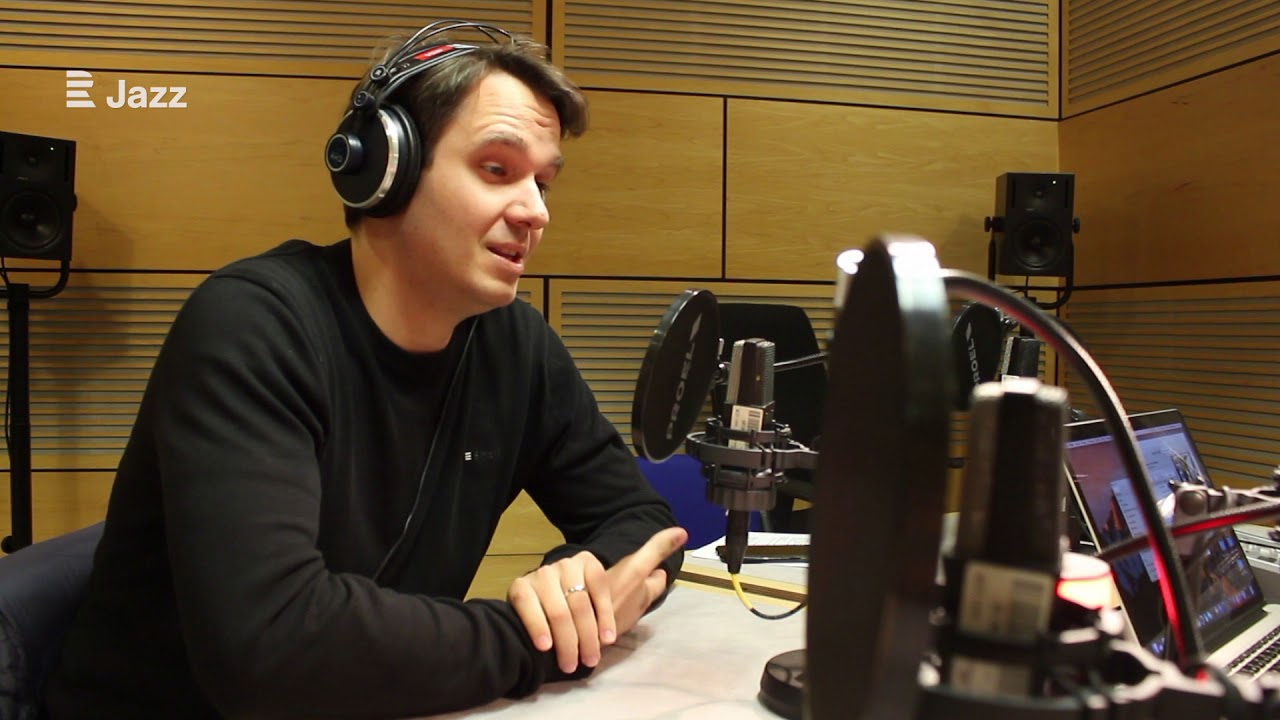   2. Lost & Found (Jiří Levíček)								5:01	Jiří Levíček Trio: JL-p; Daniel Foose-b; Ross Pederson-dr. 	The PanHandle House, Denton, TX, 5.-6. 11. 2007. 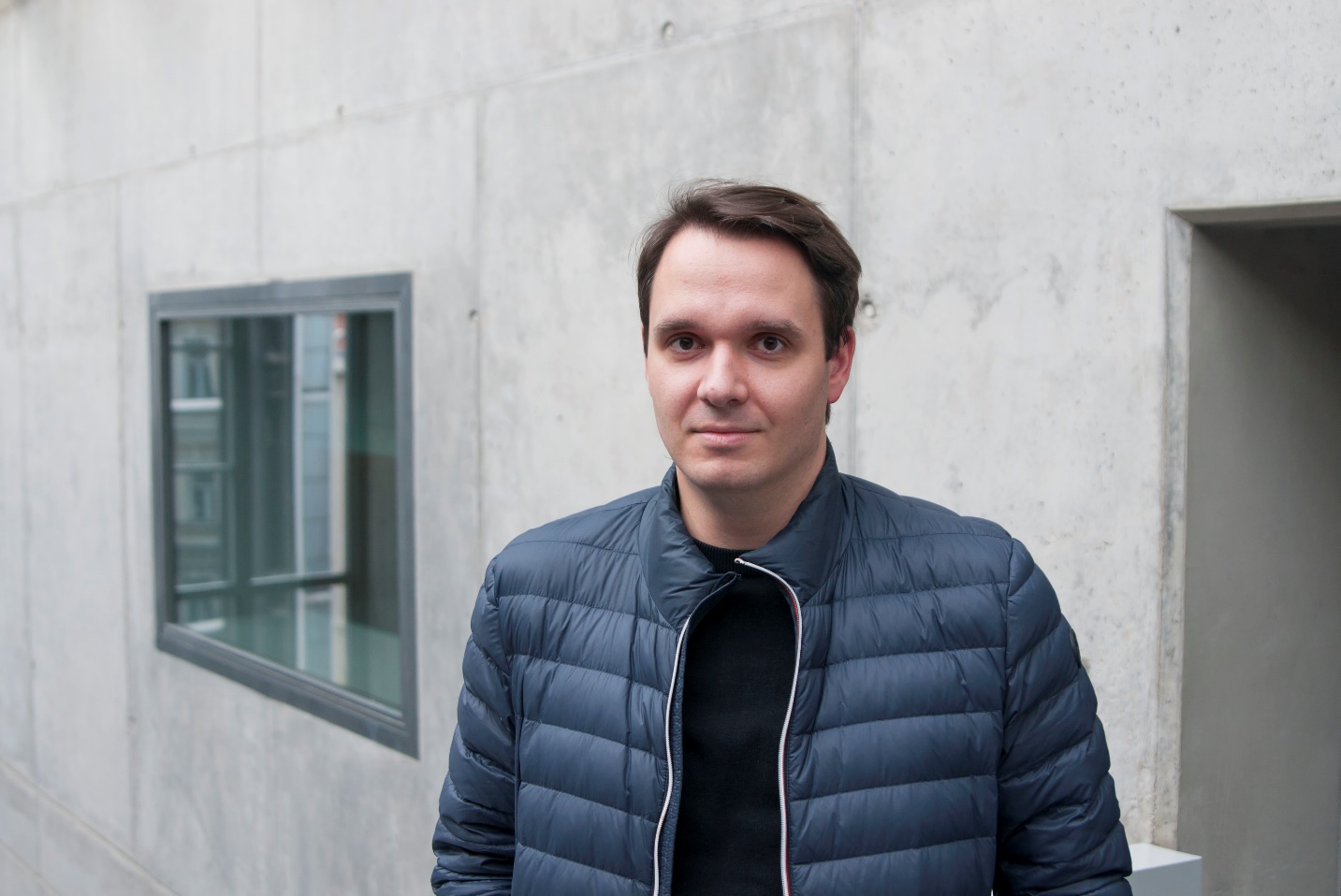   3. Meeting Point (Jiří Lelvíček)								5:59	B-Side Band, Josef Buchta-tp, cond; Lukáš Koudelka, František Adamík, Hubert 	Ratschker-tp, fh; Petr Hnětkovský, Bohumil Bydžovský, Martin Henek, Pavel Semek, 	Pavel Debef-tb; Antonín Mühlhansl-as, cl; Petri Herzánen-as; Pavel Zlámal-ts, bs, cl, 	bcl (sólo); Petr Kovařík-ts, fl; Lubor Pokluda-bs, bcl; Jiří Levíček-p; Jiří Kalousek-g; 	Tomáš Vunderle Koudelka-b; Kamil Slezák-dr; Petr „Rybíz“ Toman-perc.	2014.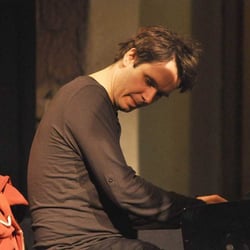 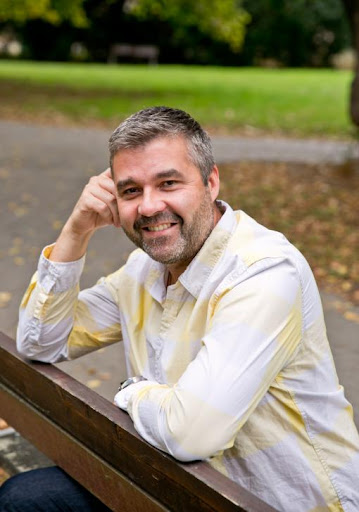                            Jiří Levíček					    Josef Buchta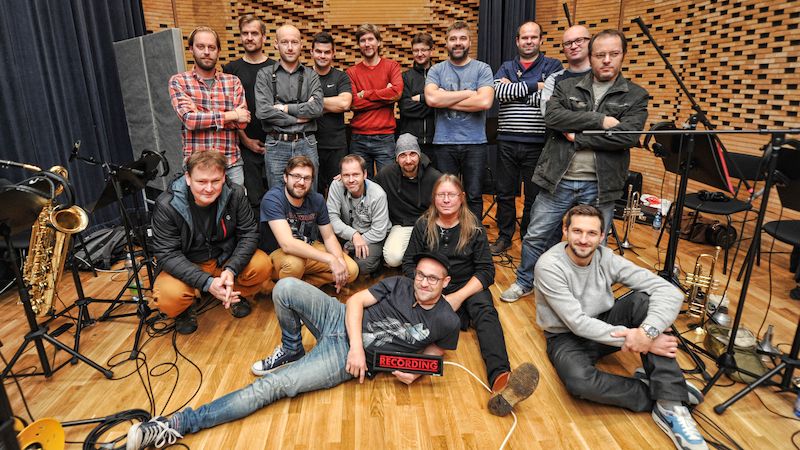 B-Side Band  4. Modrá v temně zelené (Emil Viklický)							4:53	Emil Viklický-p;  Miroslav Hloucal-tp.	Studio Český národní symfonický orchestr, Praha, 2. 12. 2004.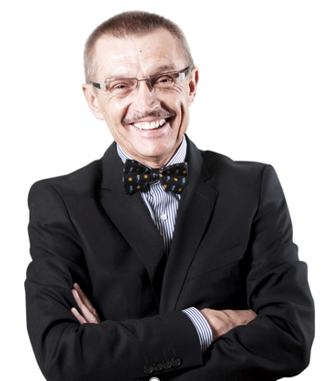 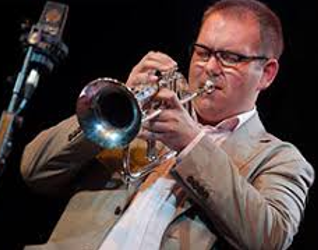        Emil Viklický						Miroslav Hloucal  5. Spring Can Really Hank You Up the Most (Tommy Wolf)				4:22	Karel Růžička-p;  Vincenc Kummer-b.	5. 15. 2008.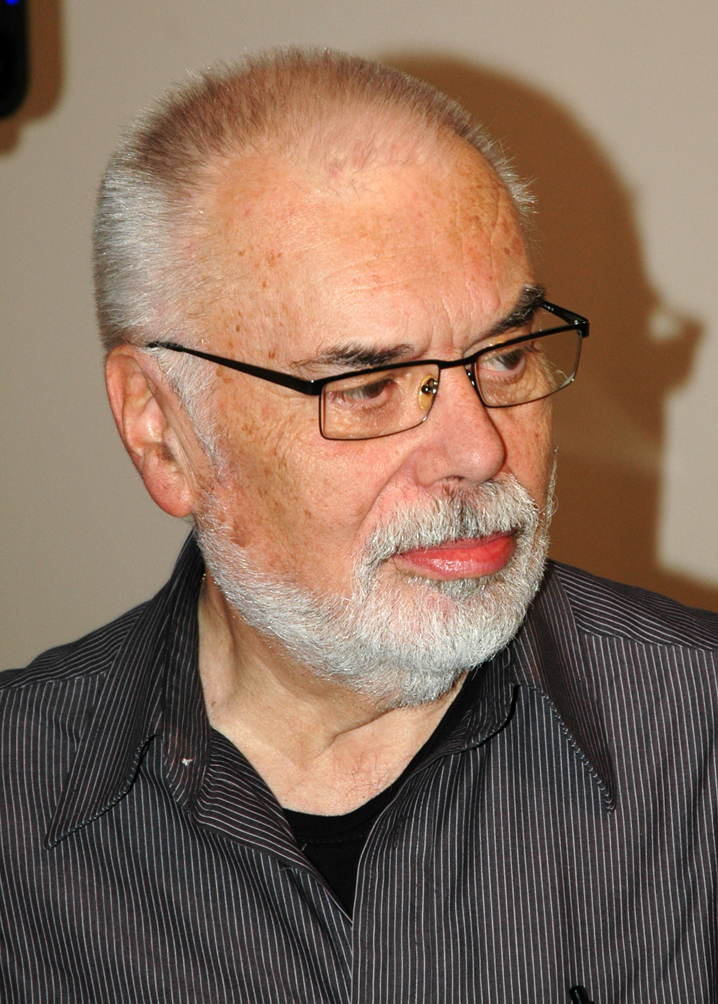 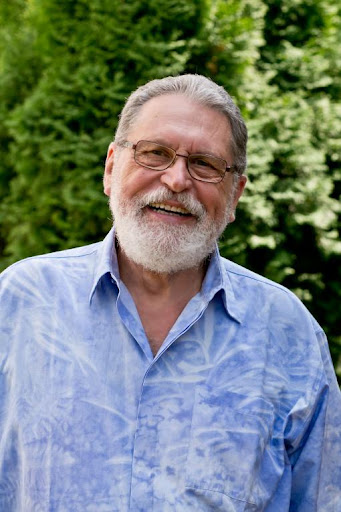 Karel Růžička					     Vincenc Kummer  6. On Green Dolphin Street (Bronislaw Kaper)						7:12	Karel Růžička-p;  Karel Růžička Jr.-ts.	Kostel sv. Michaela ve Vernéřovicích, 8. 8. 2009.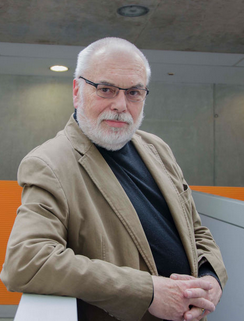 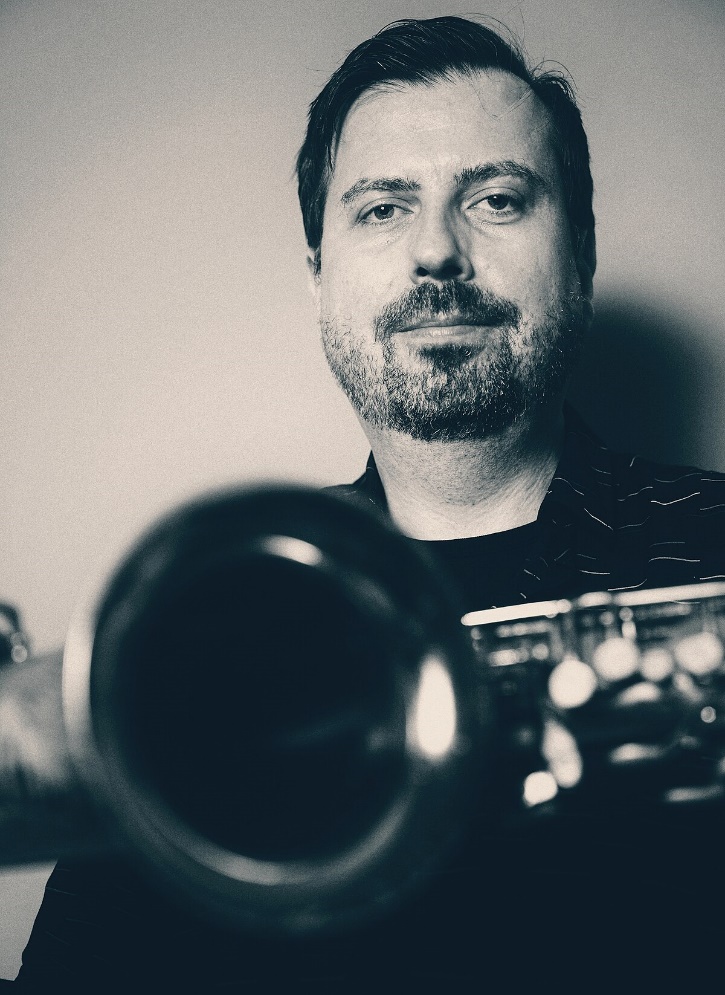   7. Conversation (Milan Svoboda)								8:06	Milan Svoboda Quartet: Milan Krajíc-ts, ss; MS-p; Filip Spálený-b; Ivan Audes-dr.	Live at the Jazz Dock, Praha, 7.-11. 7. 2010.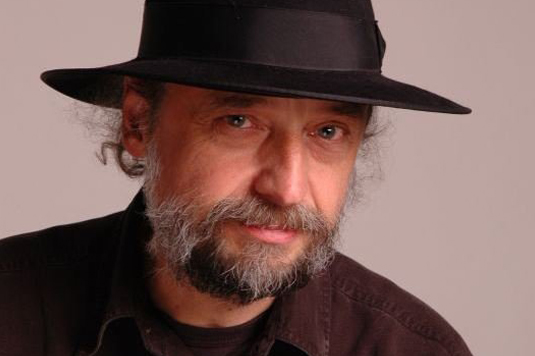   8. Bahno (Milan Svoboda)									8:15	Pražský big band Milana Svobody: Stanislav Zeman, Zdeněk Šedivý, Radek Němec, 	Michal Gera-tp; Přemysl Tomšíček, Svatopluk Košvanec, Ivo Kopecký, Aleš 	Vopelka-tb; Martin Plachý-as, cl; Marcel Bárta-as, bcl; Tomáš Křemenák-ts, fl; 	Milan Krajíc-ts, ss, cl; Pavel Pivarči-bs; MS-p, cond; Kryštof Marek-p; Jiří Šimek-g; 	Filip Spálený-bg; Ivan Audes-dr. 	Studio A Českého rozhlasu Praha, 6. 9. 2009.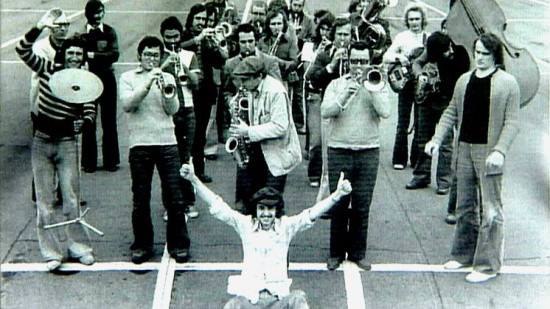   9. Brother Joe (Najponk)									4:12	Najponk Trio: Najponk-p; Robert Balzar-b; Martin Šulc-dr. 	Studio A Karlín, 22. 9. 1999.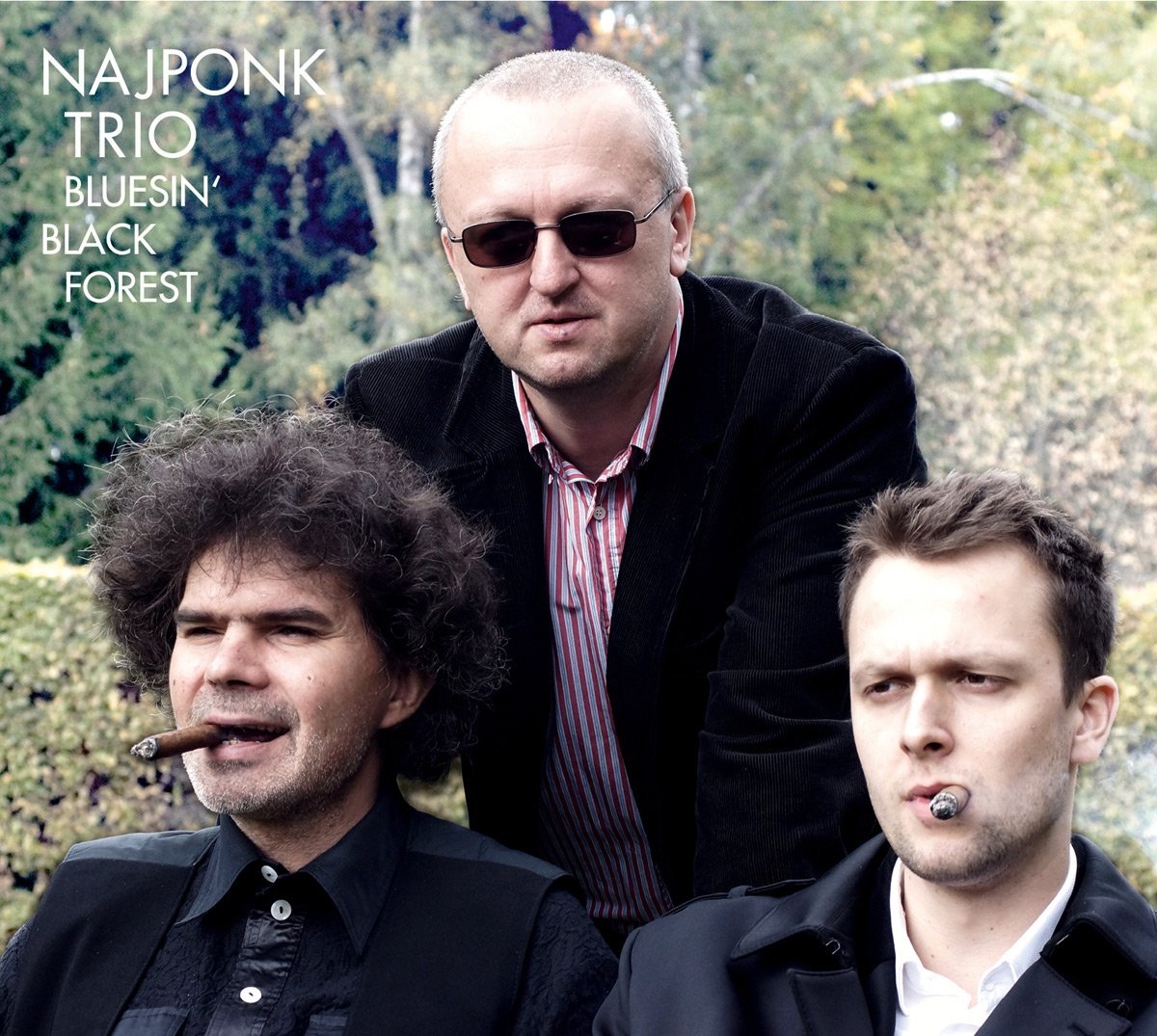 10. What Is This Thing Called Love (Cole Porter)					3:15	Najponk-p. 	Studio A Karlín, 23. 9. 1999. 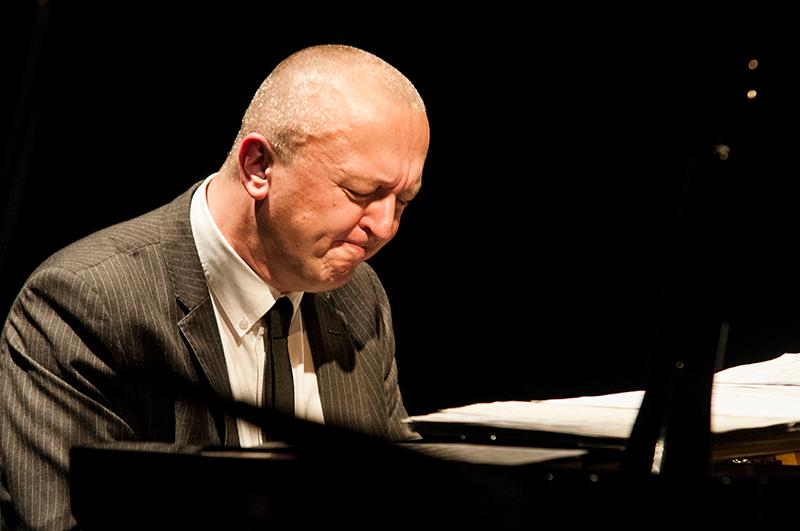 11. Memories of Tomorrow (Keith Jarrett)						3:58	Vibe Fantasy: Radek Krampl-vib, maletkat; Martin Vondra-sax; Tomáš Liška-b; 	Pavel Razím-dr. 	Studio Bič boží II Jinočany, 22.-23. 10. 2005.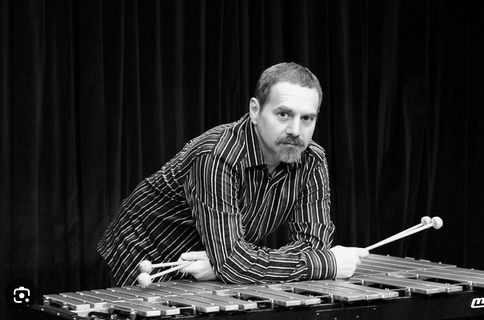 12. My Pretty Girl (Charles Fulcher / Jakub Šafr-arr)					2:43	The Hottentots Orchestra: Ladislav Koucký-tp; Miroslav Výravský-tp, co; Jaroslav 	Kurzweil-tb, vtb; Tomáš Černý-as, Cms, bs, bsx, cl; Jan Janda-as, cl; Rudolf Musil- 	ts, cl; Jakub Šafr-p, cel; Marek Rejhon-g, bjo, cond; Pavel Lžičař-b; Ladislav 	Šindler-dr; Petr Pospíšil-slap b; Bob Zajíček-tp, co; Tomáš Velínský-tb. 	Divadlo Braník, zima 2006-2007.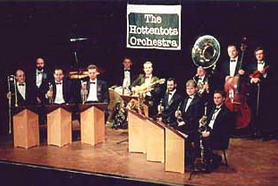 13. Someday My Prince Will Come (Frank Churchill / Matúš Jakabčic-arr)		7:17	Matúš Jakabčic CZ/SK Big Band: Václav Týfa, Juraj Bartoš, Ondrej Juraši, 	František Tomšíček-tp, fh; Přemysl Tomšíček, František Karnok, Svatopluk 	Košvanec-tb; Michal Motýľ-btb; Radovan Tariška-as, cl; Rostislav Fraš-as, fl; 	Štěpán Markovič-ts, ss; Miloslav Suchomel-ts, ss, cl; Pavel Pivarči-bs; Ľuboš 	Šrámek-p; Matúš Jakabčic-g, cond; Tomáš Baroš-b; Marian Ševčík-dr; guest: 	Harry Sokal-ts, ss. 	Live im RadioKulturhaus, 15. 11. 2006. 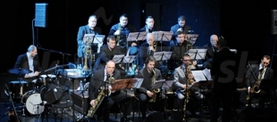 14. Changes (Vilém Spilka)									3:54	Vilém Spilka Quartet: Radek Zapadlo-sax; VS-g; Vlastimil Trllo-b; Kamil Slezák-dr. 	Ca. 2014.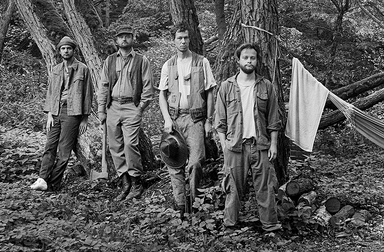 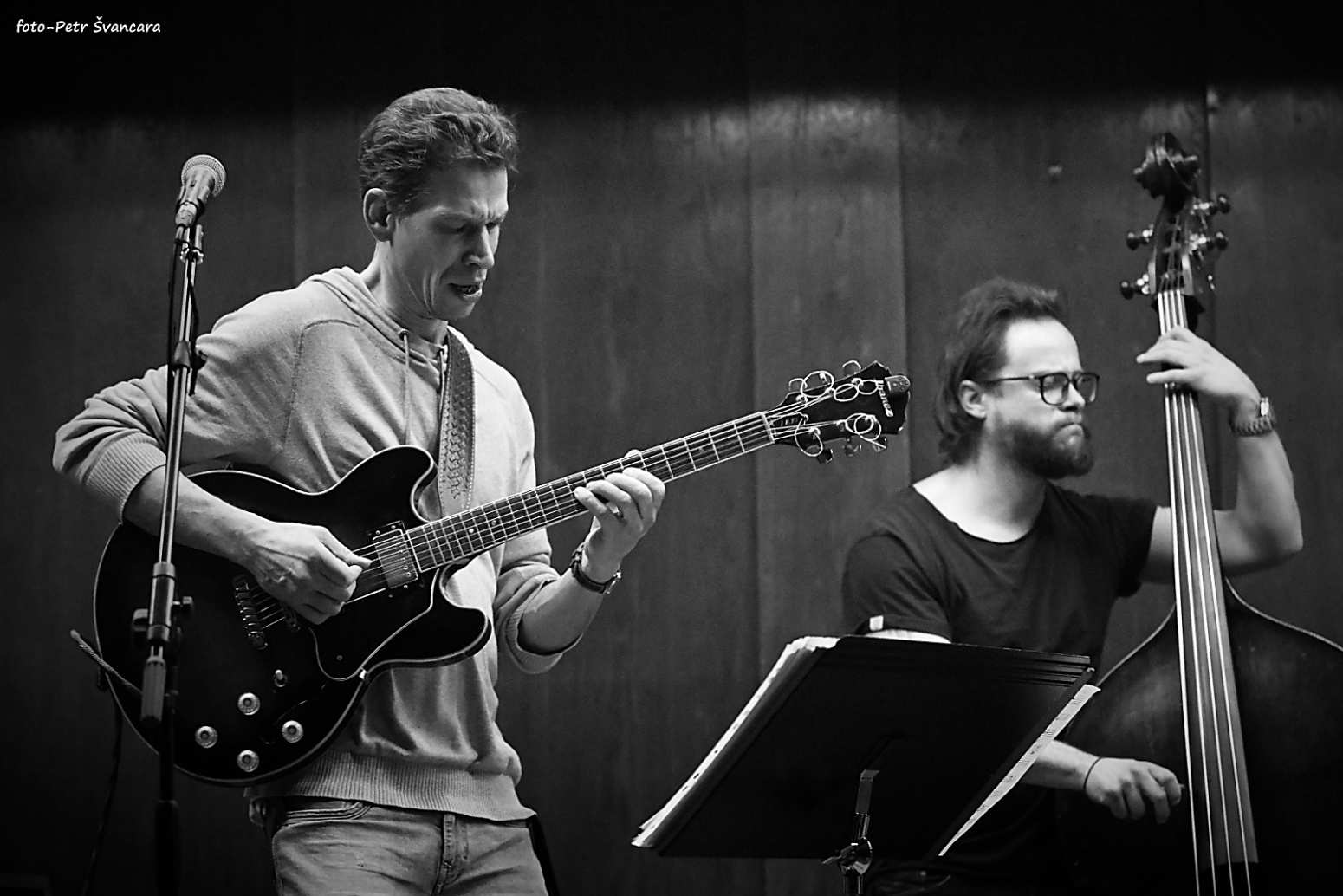 14 / 75:13